III Открытый международный конкурс инициативных научно-исследовательских проектов “High Goals – 2021”КОНКУРСНАЯ РАБОТАна тему:«Аудиторская деятельность в условиях пандемии COVID-19  и направления её развития Авторы работы: Горохова Юлия СергеевнаКилина Софья ИвановнаМартынова Анастасия СергеевнаМакарова Алёна РуслановнаРуководитель работы:  Лосева Алла Сергеевна, доцент кафедры финансов и бухгалтерского учета ФГБОУ ВО Мичуринский ГАУМичуринск, 2021Аннотация: В современных условиях особую актуальность приобретают вопросы эффективного нивелирования отрицательных экономических последствий и устранения  дисбалансов в экономической системе, проявившихся в период масштабной пандемии коронавируса COVID-19. В работе раскрыта роль аудиторской деятельности в системе экономических отношений как важный фактор повышения эффективности бизнеса. Проведен анализ состояния рынка аудиторских услуг в России. Выявлены основные проблемы и сложности, с которыми столкнулись аудиторские организации и индивидуальные аудиторы в период пандемии коронавирусной инфекции. Сформулированы важнейшие факторы, которые необходимо принимать во внимание аудиторскими организациями  в период ограничительных мер по предупреждению и распространению COVID-19. Приводятся  направления развития аудиторской деятельности в пост эпидемический период.СодержаниеВведение Актуальность исследования. Глобальная пандемия COVID-19 оказало масштабное воздействие практически на все сферы жизни общества. Негативное воздействие пандемии отразилось главным образом на экономической сфере.Взаимозависимые экономические элементы экономической системы коммерческих организаций, которые образуют целостность и единство складывающихся в них отношений, касающихся производства, распределения, обмена и потребления, в период пандемии претерпевают сложные структурные изменения. Аудит как важнейшая составляющая экономической системы позволяет с помощью независимой проверки не только устанавливать объективность финансовой информации и выражать мнение относительно достоверности отчетности, но и предотвращать столкновения интересов экономических субъектов. Пользователями аудиторских услуг выступают юридические и физические лица, которые заинтересованные в достоверности предоставляемой информации.Степень разработанности проблемы. Значительный вклад в исследование аудиторской деятельности  внесли отечественные экономисты такие как:  Р.А. Алборов., Н.Т. Белуха, И.А. Белобжецкий, С.М,  Бычкова, В.Г. Гетьман, Ю.А. Данилевский, В.Б. Ивашкевич В.Б., Лабынцева Н.Т., Т.Н. Малькова, С.А. Николаева,  О.М. Островский, В.И. Подольский, Н.А. Ремизова Н.А., А.А. Терехов, А.Д. Шеремет и другие. Кроме того, были изучены труды зарубежных ученых, касающися вопросов аудита: Р. Адамс, М. Бенис, Ф. Дженик, Р. Доджа Д. Лесли, Дж. Лоббек, Г. Маутц, В.О'Рейл, Ж. Ришар, Дж. Роберт-сон. Вместе с тем, под влиянием сложившейся во всем мире ситуации  с коронавирусной инфекцией, необходимы более  детальные и тщательные исследования состояния аудиторской деятельности  в условиях пандемии  и разработка направлений, способствующих ее динамичному развитию.Цель исследования. Основная цель научного исследования заключается  в изучении состояния аудиторской деятельности в условиях пандемии COVID-19  и разработка направлений ее развития в России. В соответствие с целями были сформулированы  следующие задачи:- охарактеризовать роль и место аудиторской деятельности в системе  экономических отношений;- провести анализ состояния рынка аудиторских услуг в России;-выявить особенности развития аудиторской деятельность в период пандемии COVID-19;-сформулировать направления развития аудиторской деятельности в России в пост эпидемический период.Научная новизна исследования заключается в постановке, теоретическом обосновании и решении комплекса вопросов, связанных со становлением и развитием аудита как науки. К элементам собственного научного вклада можно отнести следующие результаты:-раскрыта роль аудиторской деятельности в системе экономических отношений как важный фактор повышения эффективности бизнеса;- проведен анализ состояния рынка аудиторских услуг в России, позволяющий делать выводы о причинах сокращения количества аудиторских организаций и о преобладании на рынке аудиторских организаций с многолетним опытом профессиональной деятельности;- выявлены основные проблемы и сложности, с которыми столкнулись аудиторские организации и индивидуальные аудиторы в период пандемии коронавирусной инфекции;-сформулированы важнейшие факторы, которые необходимо принимать во внимание аудиторскими организациями  в период ограничительных мер по предупреждению и распространению COVID-19.-сформулированы направления развития аудиторской деятельности в России в пост эпидемический период.Предмет и объект исследования. Объектом исследования выступает деятельность аудиторских организаций России.  Предметом  научного исследования является изучение теоретических, практических и методических аспектов развития аудиторской деятельности. Теоретико-методологическая база исследования. Методологической базой научного исследования выступили общенаучные принципы и методы исследования, которые направлены  на глубокое изучение экономических отношений в сфере аудиторской деятельности и  их динамичном развитии и логической взаимосвязи - анализ и синтез, индукция и дедукция, логический и комплексный подходы.Информационной базой работы послужили: нормативно-правовые акты РФ, научная и периодическая литература, аудиторские заключения,  материалы научных конференции, диссертации, авторефераты.1. Роль и место аудиторской деятельности в системе  экономических отношенийВ современных условиях на фоне внезапно разразившейся пандемии COVID-19 увеличивается необходимость в тщательном выявлении факторов, обеспечивающих эффективность бизнеса, а также выбор особых экономических инструментов, направленных на устойчивые темпы экономического роста. Одним из таких факторов выступает аудиторская деятельность. Согласно Федеральному закон "Об аудиторской деятельности" от 30.12.2008 N 307-ФЗ, «аудиторская деятельность (аудиторские услуги) - деятельность по проведению аудита и оказанию сопутствующих аудиту услуг, осуществляемая аудиторскими организациями, индивидуальными аудиторами» .Участниками аудиторской деятельности выступают индивидуальные аудиторы, саморегулируемые организации аудиторов, аудируемые лица.  Аудиторская деятельность как важнейшая составляющая целостной системы экономических отношений характеризуется тем, что все возникающие  отношения в организации и хозяйственные операции субъектов хозяйствования базируются на полной информации о результатах функционирования проверяемой организации в соответствии с действующим законодательством. Оценивая место и  роль аудиторской деятельности в экономической системе можно  утверждать, что полученная в ходе аудита информация способствует  принятию обоснованных управленческих решений, позволяющих достигать эффективности финансово-хозяйственной деятельности (рисунок 1).Роль аудита в системе экономических отношений определяется необходимостью осуществления постоянного и эффективного контроля на всех этапах процесса управления. В этой связи ключевым вопросом в системе менеджмента организации отводится управлению финансовыми ресурсами. С этой целью административному аппарату необходимо реально оценивать финансовое состояние организации, так как оно определяет не только конкурентоспособность на рынке, но и потенциал дальнейшего делового сотрудничества со своими партнерами по бизнесу.   Информация о финансовом состоянии и всей хозяйственной деятельности в целом  отражается в бухгалтерской (финансовой) отчетности организаций. Однако достоверность и качество должно быть подтверждено  аудиторским заключением. Для пользователей отчетности  достоверная информация позволяет достичь эффективности функционирования рынка капитала, а также произвести оценку и прогноз последствия различных эффективных экономических решений.  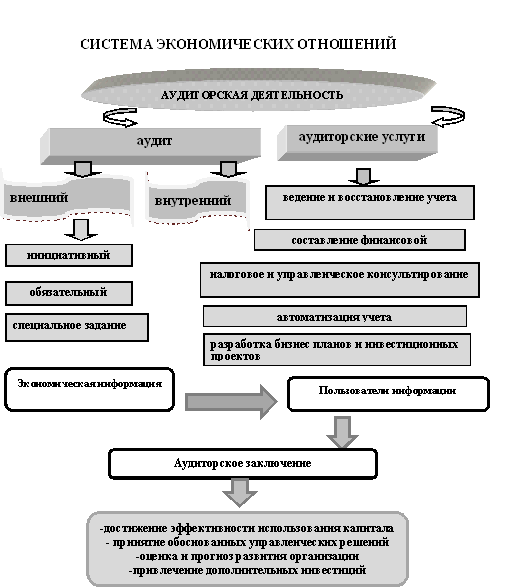 Рисунок 1 – Место и роль аудиторской деятельности в системе экономических отношенийКроме того, грамотная аудиторская проверка позволяет привлекать инвестиции, прогнозировать развитие экономического субъекта в  долгосрочной перспективе. Например, руководитель экономического субъекта эффективное управленческое решение  примет лишь при условии, если им будут  учтены все имеющиеся у организации  финансовые возможности. Однако он должен иметь ответы на следующие вопросы:1. Какова сумма полученной прибыли от реализации продукции (работ, услуг) и каков при этом уровень рентабельности? 2. Может ли организация в краткосрочной и долгосрочной перспективе  выполнить взятые на себя обязательства?3. Следует ли привлекать инвестиции, производить значимые финансовые вложения? Таким образом, в сложившихся в период пандемии нестабильных условиях внешней и внутренней среды  не вызывает сомнений, что аудиторская деятельность представляет собой важный фактор повышения эффективности бизнеса, так как предоставляет руководству, собственникам и заинтересованным пользователям бухгалтерской (финансовой) отчетности субъекта бизнеса  качественные, объективные, достоверные сведения  об имуществе и обязательств организации.2. Анализ состояния рынка аудиторских услуг в РоссииИсследования показали, что развитие аудиторской деятельности в России в последние двадцать лет идет очень быстрыми темпами. Можно выделить главные этапы развития аудиторской деятельности в России:1 этап  - 1987-1993 гг. Данные этап характеризуется появлением первых независимых организаций аудиторов.2 этап – 1994-2001 гг. Период раннего становления аудита в России, впервые Указом президента Ельцина Б.Н. принимается нормативный документ, который регулирует деятельность аудиторов – Временные правила аудиторской деятельности.3 этап – 2001-2009 гг. Данный период ознаменован формированием четкой законодательной основы аудиторской деятельности путем принятия Федерального закона «Об аудиторской деятельности»  №119.4 этап – 2009-2017 гг. Данный этап характеризует принятие нового Федерального закона №307 «Об аудиторской деятельности», переход к саморегулированию.5 этап – с 2017 года. Данный этап можно рассматривать как новое направление в развитии аудиторской деятельности. С 2017 года  был осуществлен переход на международные стандарты аудита.В таблице 1 представлена динамика количества аудиторских организаций и аудиторов в России. Данные таблицы показывают, что в России за последние три года наблюдается тенденция снижения количества субъектов аудиторской деятельности. Заметное снижение количества аудиторов обусловлено несколькими причинам.Таблица 1 – Динамика развития аудиторских организаций и индивидуальных аудиторов в России, 2016-2018 гг. (тыс. чел).Во-первых, это происходит из-за высокой конкуренции, снижения числа клиентов, падения цен и  спроса на услуги, в результате чего субъекты аудиторской деятельности вынуждены прекращать проводить аудит и оказывать сопутствующие услуги.  Во-вторых, это связано с высокой стоимостью получения квалификационного аттестата.При снижении общего количества субъектов аудиторской длительности в России происходит рост количества  аудиторов, которые прошли  экзамен и получили единый квалификационный аттестат. Так, их увеличение в 2019году по сравнению в 2017 годом составил 30,2%. Это дает возможность сделать вывод,  что, несмотря на сложившуюся экономическую ситуацию в стране, в профессии остаются специалисты, которым важно повышать свою квалификацию.Проведенные расчеты показали, что в настоящее время в стране успешно осуществляют свою  деятельность аудиторские организации, имеющие многолетний опыт работы в  сфере аудиторских услуг (таблица 2). Данные таблицы показывают, что за исследуемый период  доля организаций,  работающих на рынке аудиторских услуг пять и более лет, занимает почти 80%.   При этом в 2019 году по сравнению с 2017  годом их доля в общей структуре незначительно снижается. Заметно сокращается доля организаций, которые осуществляют аудиторскую деятельность менее года. Таблица 2 -  Распределение аудиторских организаций на рынке аудиторских услуг в России по количеству лет, 2016-2018 гг.С целью обеспечения наглядности представленных в таблице данных, на рисунке 2 представлено распределение аудиторских организаций по количеству лет ведения аудиторской деятельности в 2019 году. Рисунок 2 -  Структура аудиторских организаций по количеству лет ведения аудиторской деятельности в России, 2019 г.Субъекты аудиторской деятельности по федеральным округам России распределены неравномерно (таблица 3) . Это происходит за счет того, что большая часть аудиторских организаций, находится в регионах  с повышенным спросом на аудит и сопутствующие услуги. Данные показывают, что  аудиторские организации  сосредоточены в Центральном Федеральном округе, а именно в крупных городах, что обусловлено сосредоточением в них крупного бизнеса.Таблица 3 - Распределение субъектов аудиторской деятельности по федеральным округам,2018-2019 гг.  (по данным контрольного экземпляра реестра аудиторов и аудиторских организаций саморегулируемых организаций аудиторов). 3. Особенности развития аудиторской деятельность в период пандемии COVID-19В настоящее время на сайте Минфина России  можно ознакомиться с опубликованными рекомендациями для аудиторов. Эти рекомендации  связны непосредственно с вопросами  осуществления аудиторской  проверки бухгалтерской (финансовой) отчетности в условиях пандемии коронавируса  (от 30.03 2020 г. № ИС-аудит-32). В данном информационном письме сообщается, что в современных сложившихся обстоятельствах, когда все проводимые государством мероприятия  направлены на предупреждение распространения коронавирусной инфекции,  произошел не только заметный  рост  аудиторских рисков, но и возникли их новые виды.В этой связи аудиторы должны уделить особое внимание  и разработать четкие рекомендации  на каждом конкретном этапе организации и проведения аудита бухгалтерской отчетности. Это касается поиска новых клиентов, заключения договоров на оказание аудиторских услуг, планирования аудиторской проверки, реализации аудиторских процедур, осуществления взаимодействии с теми лицами, которые несут ответственность и отвечают за корпоративное управление проверяемой организации.В сложившихся обстоятельствах, аудиторской организацией или  индивидуальным аудитором необходимо принимать во внимание и  учитывать следующие важнейшие факторы:1) Принадлежность проверяемой аудиторами коммерческой организации к сферам деятельности, которые в большей степени пострадали от последствий распространения коронавирусной инфекции.Очевидно, что новая инфекция оказывает наиболее разрушительное экономическое воздействие на определенные отрасли и рынки. К таким отраслям можно отнести туризм, перевозка пассажиров железнодорожным транспортом, деятельность в области спорта, отдыха и развлечений, деятельность по организации конференций и выставок и др. 4 2) Введение определенных ограничений на передвижение сотрудников. 3) Обстоятельства, связанные с потерями, изменениями в допущениях и оценках, по имеющимся договорным обязательствам, а также гарантиям и компенсациям. 4) Исключение возможности прямого и очного взаимодействия  с комитетами по аудиторской деятельности советов директоров (наблюдательных советов) и (или) иными лицами, которые несут определенную ответственность за корпоративное управление проверяемого экономического субъекта; 5) Проблемы при осуществлении необходимого внутреннего контроля качества работы аудиторской организации, которая сводится к дистанционному общению членов аудиторской группы не только между собой, но и с руководством и сотрудниками аудиторской организации, а также  с работой по обеспечению виртуального доступа к рабочим электронным документам  с помощью используемых  IT-технологий.6) Возможность признания полученной выручки, принимая во внимание существенные изменения в заключённых ранее договорах и соглашениях, а также детальное  рассмотрение и изменения в критериях оценки.Пандемия COVID-19 отрицательно повлияла не только на ситуацию на рынке аудиторской деятельности, но непосредственно на организацию проведения аудита бухгалтерской (финансовой) отчетности.  Сокращение деловой активности экономических субъектов  привело к падению спроса на услуги инициативного внешнего аудита.  Многие аудиторские организации потеряли клиентов. В первую волну  пандемии  COVID-19 аудиторы вынуждены были перейти на удаленную форму работы. Этот фактор прямым образом повлиял на качество проверки и выраженное мнения о достоверности отчетности 2019 года. Перевод аудиторов на дистанционный режим работы вступало на тот период основной ограничительной  мерой  по предотвращению распространения инфекции. В этой связи аудиторы наряду с проблемой отсутствия очного общения с аэрируемой организации столкнулись со следующими сложностями:- сложности в организации работы с подлинниками бухгалтерских первичных документов, регистров  аналитического и синтетического учета, отчетности, что затрудняло идентификацию их реального существования; -отсутствие возможности провести инвентаризацию активов аудиторской организации и использовать другие приемы фактической проверки; -отсутствие возможности провести очное анкетирование, опросы и выслушать разъяснения.Указанные сложности оказывают прямое влияние на аудиторский риск и уровень существенности. 4. Направления развития аудиторской деятельности в России в пост эпидемический периодАудиторы вынуждены были  приспосабливаться к таким сложным условиям работы  и разрабатывать новые методические подходы к проведению аудиторской деятельности в период ограничительных мероприятий. В процессе проводимой аудиторской проверки  аудитор должен выяснить, какую оценку влиянию событий дает аудируемая организация,  на отчетность, стоит ли применять соответствующие корректировки, полно ли раскрыта информация, отражены ли в отчетности  события, произошедшие после отчетной даты.В письме «СРО аудиторов Ассоциация «Содружество» практикующим аудиторам в процессе оценки событий, произошедших после отчётной даты, рекомендуется проводить тщательный анализ возможности возникновения препятствий, которые могут привести к остановке деятельности организации и дать необходимые рекомендации, представленные в МСА 570 «Непрерывность деятельности». Основные направления развития аудиторской деятельности в пост эпидемический период следующие:1.Развитие механизма и инструментов контроля качества аудита и оказываемых  видов услуг, сопутствующих аудиторской деятельности, с учетом изменений экономических отношений и информационных потребностей пользователей. Например, целесообразно расширить перечень предоставляемых услуг за счет подготовки отчетности по МСФО, обучения персонала компаний-клиентов.2.Повышение уровня квалификации сотрудников аудиторских организаций и индивидуальных аудиторов путем повышения минимальных требований к кандидату на должность;3.Расширение географии рынка  путем открытия филиалов и представительств в регионах.Можно предполагать, что аудиторская деятельность  в России  в пост эпидемический период пройдет через процесс  преобразования, усиливая представления общественного сознания о качестве подготовки аудиторов, их профессионализме, развивая стандартизацию и степень подконтрольности аудита. При этом следует ориентироваться на потребность в разработке новых нормативных актов и внутрифирменных стандартов  аудита, так как только при этом условии аудиторская деятельность в России в пост эпидемический период может выступить в роли катализатора антикризисного управления, изменив представление о качестве его информационного обеспечения.ЗаключениеПандемия COVID-19 и карантинные меры по ее сдерживанию оказали резкое и масштабное шоковое воздействие на экономику Российской Федерации.  В настоящее время необходимо прогнозировать как оптимистические, так и нейтральные (сдержанные), и пессимистические сценарии развития экономики Российской Федерации в пост эпидемический период. Аудит бухгалтерской (финансовой) отчетности коммерческих организаций выступает перспективным направлением независимого  контроля за деятельностью экономических субъектов в условиях пандемии COVID-19. В сложившихся условиях  аудиторы должны уделить особое внимание  и разработать четкие рекомендации  на каждом конкретном этапе организации и проведения аудита бухгалтерской отчетности. Это касается поиска новых клиентов, заключения договоров на оказание аудиторских услуг, планирования аудиторской проверки, реализации аудиторских процедур, осуществления взаимодействии с теми лицами, которые несут ответственность и отвечают за корпоративное управление проверяемой организации.Перспективы развития аудита и сопутствующих услуг в России сводятся к разработке особого экономического механизма, обеспечивающего эффективное функционирование субъектов аудиторской деятельности с учетом совокупности внешних и внутренних факторов.  Основные направления развития аудиторской деятельности в пост эпидемический период сводятся к совершенствованию инструментов контроля качества аудита, расширению  оказываемых  видов аудита и услуг, повышению уровня квалификации сотрудников аудиторских организаций и индивидуальных аудиторов, расширение географии рынка аудиторско деятельности.Библиографический список1.Российская Федерация. Законы. Федеральный закон от 30.12.2008 № 307-ФЗ (ред. от 23.04.2018) «Об аудиторской деятельности» /  [Электронный ресурс] — URL: http://www.consultant.ru/document/cons_doc_LAW_83311/2.Официальный сайт Министерства финансов Российской Федерации. – Режим доступа:  https://minfin.gov.ru/ru/perfomance/audit/audit_stat/MainIndex/3.Влияние эпидемиологической ситуации на организацию и оказание
аудиторских услуг. Министерство финансов российской федерации информационное сообщение: Режим доступа: от 30 марта 2020 г.n ис-аудит-32  https://rulaws.ru/acts/Informatsionnoe-soobschenie-Minfina-Rossii-ot-30.03.2020-N-IS-audit-4. Лосева А.Е., Лосева А.С., Горохова Ю.С., Селянко Д.В. Влияние пандемии COVID-19 на экономику России: сборник статей Международного научно-исследовательского конкурса (1 февраля 2021 г.) – Петрозаводск : МЦНП «Новая наука», С. 7-10Bibliograficheskij spisok1.Rossijskaya Federaciya. Zakony. Federal'nyj zakon ot  № 307-FZ (red. ot ) «Ob auditorskoj deyatel'nosti» /  [Elektronnyj resurs] — URL: http://www.consultant.ru/document/cons_doc_LAW_83311/2.Oficial'nyj sajt Ministerstva finansov Rossijskoj Federacii. – Rezhim dostu-pa:  https://minfin.gov.ru/ru/perfomance/audit/audit_stat/MainIndex/3.Vliyanie epidemiologicheskoj situacii na organizaciyu i okazanie auditorskih uslug. Ministerstvo finansov rossijskoj federacii informacionnoe so-obshchenie: Rezhim dostupa: ot 30 marta 2020 g. n is-audit-32  https://rulaws.ru/acts/Informatsionnoe-soobschenie-Minfina-Rossii-ot-30.03.2020-N-IS-audit-32/4. Loseva A.E., Loseva A.S., Gorohova YU.S., Selyanko D.V. Vliyanie pandemii COVID-19 na ekonomiku Rossii //  : sbornik statej Mezhdunarodnogo nauchno-issledovatel'skogo konkursa (1 fevralya 2021 g.) – Petrozavodsk : MCNP «Novaya nauka», S. 7-10Введениестр.41. Роль и место аудиторской деятельности в системе  экономических отношений62. Анализ состояния рынка аудиторских услуг в России83. Особенности развития аудиторской деятельность в период пандемии COVID-194. Направления развития аудиторской деятельности в России в пост эпидемический период1113Заключение14Библиографический список15Показатели2017г.2018г.2019 г.Отношение 2019г. к 2017 г., %Субъекты аудиторской деятельностив том числе:5,024,814,589,64аудиторские организации4,414,223,988,44Аудиторские организации, имеющие аудитора с единым квалификационным аттестатом 2,002,001,995,00индивидуальные аудиторы0,620,630,696,77Аудиторы 19,6119,6218,895,87из них:аудиторы, получившие единый аттестат3,614,024,70130,19Количество лет на рынке аудиторских услугДоля в общем количестве субъектов аудиторской деятельности, (%)Доля в общем количестве субъектов аудиторской деятельности, (%)Доля в общем количестве субъектов аудиторской деятельности, (%)Количество лет на рынке аудиторских услуг2017г.2018г.2019г.Менее года2,82,73,2 1-2 года12,98,7 5,53-4 года5,210,6 11,55 и более лет79,178,0 79,8Федеральный округАудиторские организации, тыс.Аудиторские организации, тыс.Индивидуальные аудиторы, тыс.Индивидуальные аудиторы, тыс.Аудиторы (без индивидуальных), тыс.Аудиторы (без индивидуальных), тыс.Аудиторы - всего, тыс.Аудиторы - всего, тыс.Федеральный округ2018г.2019г.2018г.2019г.2018г.2019г.2018г.2019г.Российская Федерация4,13,90,60,618,918,319,518,9  в том числе   Центральный1,91,80,20,29,18,99,39,1   Северо-Западный0,50,50,060,062,32,32,42,4   Южный0,30,30,090,091,21,21,31,3   Приволжский0,50,50,070,082,62,52,72,6   Уральский0,30,30,040,041,41,31,41,3   Сибирский0,30,30,050,041,31,31,41,4   Дальневосточный0,20,10,030,020,70,60,70,6   Северо-Кавказский0,060,060,010,010,30,20,30,2